THINKING ABOUT QUOTES OF MARTIN LUTHER KING JR. AND KINDNESSToday is Martin Luther King’s Birthday. On Monday we have no school to honor him. Below are some of his quotes.  The first one we are discussing in class.  “Life's most persistent and urgent question is, 'What are you doing for others?” Did talking about it help you to understand it better? For P.S. Work, please read and think about all of the quotes. You might need to look up some words. Pick one of them to write about. Write in complete sentences! Attach more paper if you need space. “No work is insignificant. All labor that uplifts humanity has dignity and importance and should be undertaken with painstaking excellence.” I think it means: “In the end, we will remember not the words of our enemies, but the silence of our friends.”I think it means: 3.  “Never, never be afraid to do what's right, especially if the well-being of a person or animal is at stake. Society's punishments are small compared to the wounds we inflict on our soul when we look the other way.” I think it means: ----------------------------------------------------------------Pick one that you like the best. Explain how it connects to your life now and how you might act differently as a result of thinking about it. BELOW ARE SOME KINDNESS QUOTES:Read them all. Pick the one you most like. Explain what you think the meaning is and what about the quote makes you like it? We must use time wisely and forever realize that the time is always ripe to do right." Nelson MandelaNo act of kindness, no matter how small, is ever wasted. Aesop “Be kind to unkind people - they need it the most.” - Ashleigh Brilliant“Never look down on anybody unless you're helping them up.” ― Jesse Jackson“Indifference and neglect often do much more damage than outright dislike.” ― J.K. Rowling, Harry Potter and the Order of the Phoenix---------------------------------------------------------------------------------------------------Now it’s your turn. After having read the Martin Luther King quotes and the kindness quotes, write your own ‘quote’. Make sure it is something you think you or people you know would benefit from. “What wisdom can you find that is greater than kindness?” Jean-Jacques Rousseau quotes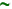 